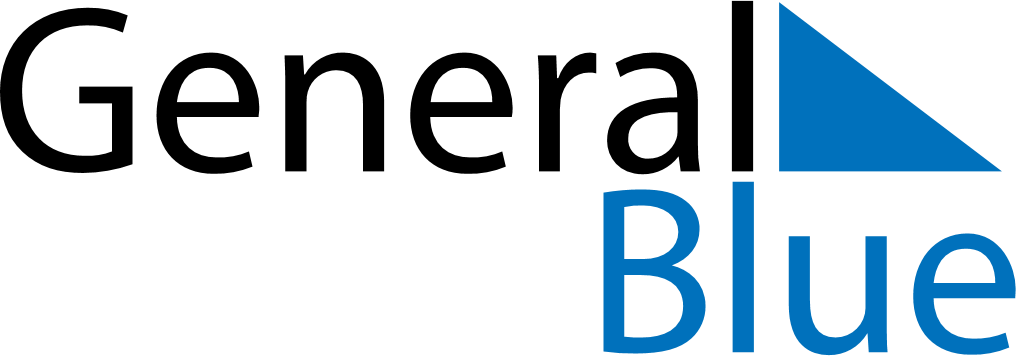 Martinique 2020 HolidaysMartinique 2020 HolidaysDATENAME OF HOLIDAYJanuary 1, 2020WednesdayNew Year’s DayApril 10, 2020FridayGood FridayApril 13, 2020MondayEaster MondayMay 1, 2020FridayLabour DayMay 8, 2020FridayVictory DayMay 21, 2020ThursdayAscension DayMay 22, 2020FridayAbolition of SlaveryMay 31, 2020SundayPentecostMay 31, 2020SundayMother’s DayJune 1, 2020MondayWhit MondayJuly 14, 2020TuesdayBastille DayJuly 21, 2020TuesdayVictor Shoelcher DayAugust 15, 2020SaturdayAssumptionNovember 1, 2020SundayAll Saints’ DayNovember 11, 2020WednesdayArmistice DayDecember 25, 2020FridayChristmas Day